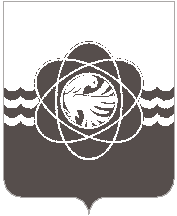  П О С Т А Н О В Л Е Н И Еот ___21.01.2016г.__№__24__О внесении изменений в постановлениеАдминистрации муниципального образования «город Десногорск» Смоленской областиОт 29.07.2015г. №807 «Об утверждении схемыразмещения нестационарных торговых объектовна территории муниципальногообразования «город Десногорск»Смоленской области на 2015-2018 годы»В соответствии с постановлением Администрации Смоленской области от 27.01.2011г. №38 (в ред. от 14.04.2015г.), «Об утверждении порядка разработки и утверждения органами местного самоуправления муниципальных образований Смоленской области схем размещения нестационарных торговых объектов»,Администрация муниципального образования «город Десногорск» Смоленской области постановляет:1. Дополнить схему размещения нестационарных торговых объектов на территории муниципального образования «город Десногорск» Смоленской области на 2015-2018 годы согласно приложению (приложение №1).2. Настоящее Постановление опубликовать в газете «Десна» и на официальном сайте Администрации муниципального образования «город Десногорск» Смоленской области.3. Постановление вступает в силу с момента подписания.      Глава Администрации                                      		 В.В. Седунков                                                                                     